Wasser sparen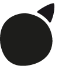 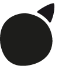 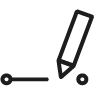 Wasser ist kostbar. Hier kannst du erfahren, welche Möglichkeiten es gibt, Wasser zu sparen.Verbinde jedes Bild mit den beiden passenden Satzteilen. 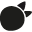 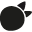 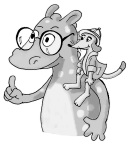 			Welche Wasserspartipps kennst du noch?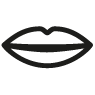 Name:Klasse:Datum:KV 21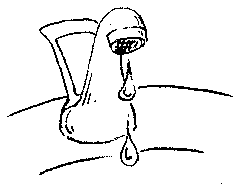 DieWaschmaschine...... am Spülkasten die Spartaste drücken.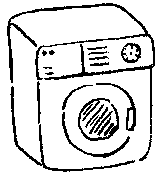 Nach einem „kleinenGeschäft“ ...... immer ganz mit Geschirr füllen.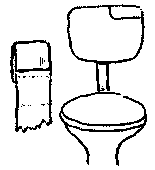 Den Wasserhahn ...... statt Baden.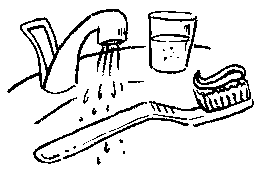 Beim Zähneputzen ...... Regenwasserauffangen.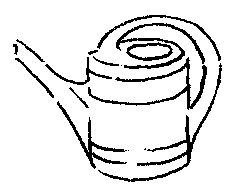 Die Geschirr-spülmaschine...... kein Wasser laufenlassen.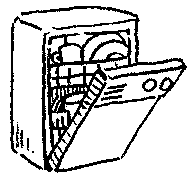 Für dasBlumengießen ...... nur anstellen,wenn sie voll ist.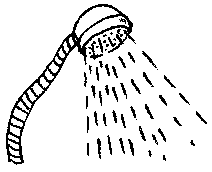 Duschen ...... fest zudrehen.